          　　　 113年度善牧基金會各家園實習申請名額親心家園，台北中心，信心家園，宜蘭中心，台南中心，南投庇護所，瑞穗中心，牧心家園，得力住宅，德萌之家，竹鹿區婦女服務中心等113年不收實習生.單位名稱期中實習暑期實習備  註安心家園 02  光復中心0 1 以內部人員機構實習為主 西區少年服務中心3-53-5德心之家 2 2 宜蘭善牧學園11靜心家園01德真之家01台北善牧學園1-2 0 德璐之家33台北小羊之家 11 高雄中心 0  3德蕾之家02西區跨國婚姻家庭服務中心11每個學期各1人嬰兒之家安置部11以幼保系為主寧心園11台中中心 1組,約6-8人(預暴方案)1人(目睹) 德幼之家2 4 嘉義中心 2 2 嘉義司法中心 1 未開放 需要修過家暴相關課程 台中婦培中心0 2 花蓮兒童之家42 建議已修畢兒童發展相關課程玉里中心0 １限以原住民學生為限 蘆洲少年福利服務中心56東區跨國婚姻家庭服務中心11每個學期各1人德蓓之家1 1 恆安中心01培新中心21信義婦女培力中心11新竹小羊之家22新北小羊之家11培家中心11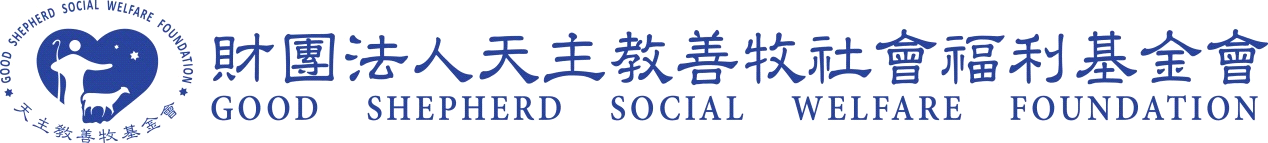 